第1372号决议（2019年修订）（在第五次全体会议上通过）理事会语文工作组（CWG-LANG）理事会，忆及a)	联合国大会于2015年9月11日通过的有关多语文使用的第69/324号决议；b)	有关在同等地位上使用国际电联六种正式语文的全权代表大会第154号决议（2018年，迪拜，修订版）；c)	有关国际电联2020-2023年收入和支出的第5号决定（2018年，迪拜，修订版）；d)	理事会于2005年通过的有关国际电联六种正式语文和工作语文使用的第1238号决议；e)	理事会于2017年通过的有关国际电联术语协调委员会（ITU CCT）的第1386号决议，考虑到国际电联理事会语文工作组（CWG-LANG）提交理事会2018年会议并经其通过的报告（C18/12号文件），认识到a)	理事会语文工作组所完成的工作以及秘书处为落实理事会2009-2018年各届会议所同意的（CWG-LANG）各项建议而开展的工作，尤其是在统一各语种定义和术语数据库和集中编辑职能以及协调统一六种语文服务的工作程序方面所开展的工作；b)	对于成员国、媒体、非政府组织、教育机构和公众而言，国际电联网站是一项重要工具，进一步认识到国际电联所面临的预算限制，注意到a)	国际电联三个部门的顾问组定期审议针对语文使用工作方法和做法提出的适当临时变动建议，旨在减少语文费用；b)	ITU CCT所完成的采用国际电联所有六种正式语文的电信/信息通信技术（ICT）领域术语和定义并就此达成一致的工作，做出决议1	继续开展向所有成员国（特别是那些代表和体现国际电联六种正式语文中一种或多种语文的成员国）开放的理事会语文工作组的工作，并且主要采用信函方式开展工作；2	批准附件中的职责范围；3	责成理事会语文工作组向理事会提交年度工作进展报告，责成秘书长与各局主任密切合作，并且听取理事会语文工作组的建议1	落实所有必要措施，以便在国际电联预算规定的财务限制内完成第154号决议（2018年，迪拜，修订版）的实施，同时确保所需的高质量口笔译服务；2	按照第154号决议（2018年，迪拜，修订版）的要求，每年向理事会和理事会语文工作组提交一份有关第154号决议（2018年，迪拜，修订版）落实情况的报告；3	加强统一国际电联各部门网站的工作，确保在同等地位上使用国际电联六种正式语文， 进一步责成秘书长和各局主任1	向理事会语文工作组提供所有相关信息和协助；2	继续确定并实施最有效的措施，以便在国际电联的财务限制范围内推进第154号决议（2018年，迪拜，修订版）的落实；3	向理事会语文工作组报告为确保在国际电联网站上：i) 同时以六种语文发布新的或修改的网页，ii) 实现功能性和导航性能方面的平等而采取的措施。附件：1件附件理事会语文工作组（CWG-LANG）职责范围1	根据第154号决议（2018年，迪拜，修订版）规定的职责范围，审议工作组成员以及总秘书处、各局主任和各部门顾问组针对秘书长提交的年度报告提出的建议；2	按照第66号决议（2010年，瓜达拉哈拉，修订版）评估与国际电联六种正式语文相关的现行国际电联出版物政策和程序，并且提出新的成本回收和融资机制建议；3	评估总秘书处和各局为在国际电联网站上发布新网页（以及对现有网页的修改）而确立的流程，并且酌情提出措施，确保可以六种正式语文同时对外发布相关网页而且网页具有相同的功能性和导航性能；4	为在同等地位上高效且有效地使用国际电联的六种正式语文制定建议，其中包括根据各部门及秘书处的实际经验提出的针对每个语种国家集团的具体鼓励性措施；5	分析在国际电联采用备选笔译程序的问题，以降低国际电联预算中笔译和打字的支出，同时保持或提高当前的笔译质量以及对电信技术术语的正确使用；6	通过利用适当的定性和定量指标等手段，对理事会通过的、最新口笔译相关措施和原则的应用情况进行分析，同时顾及财务方面的限制，并且铭记全面实现在同等地位上对待六种正式语文这一最终目标；7	审议落实第154号决议（2018年，迪拜，修订版）责成理事会3中各项操作性措施的结果，特别关注国际电联网站上六种语文的平等使用；8	在审议资助和维护以国际电联六种正式语文提供的WSIS论坛网站的可能方法方面予以协助；9	为提高工作效率并避免重复工作与ITU CCT和理事会财务和人力资源工作组进行协调与合作；10	监督第154号决议（2018年，迪拜，修订版）落实的进展，并且起草报告供成员国和理事会年度会议审议，最终报告将酌情转呈下届全权代表大会。______________理事会2019年会议
2019年6月10-20日，日内瓦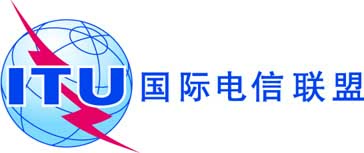 文件 C19/138-C2019年6月20日原文：英文